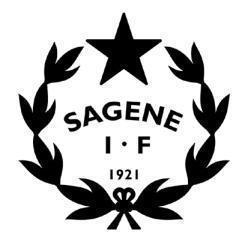 Tid: 		16.12.2021 kl. 18-20.30Sted:		Digitalt (https://meet.google.com/xxz-tqvu-xyr) Inviterte:	Hele styretFrafall: 	 	 SAKSLISTE STYREMØTEÅpning av møtet (5 min) Godkjenning av innkalling.Vedlegg: Innkalling styremøte 16.12.2021Vedtak: Innkallingen godkjennes uten anmerkningerGodkjenning av protokollerVedlegg: Protokoll styremøte 30.11.2021Vedtak: Protokollen godkjennes uten anmerkningerVedtakssaker (1,5 time)Varslingssak - Vedtak om anmeldelse til idrettsforbundets domsutvalg (ikke publiseres)Ny utstyrsavtale – To aktuelle aktører står igjen, styret må nå gjøre endelig vedtak.Bakgrunn: Vi har forhandlet med 5 leverandører, to stk står igjen som aktuelle partnere: Torshov og Intersport. Torshov sport - AvtaleutkastIntersport -  AvtaleutkastStyret har hatt saken oppe i to møter, men har begge gangene vedtatt at de trenger mer informasjon. DL har i epost til arbeidsutvalget uttrykt noe frustrasjon over det siste av disse styrevedtaket (30/11). Spesifikt over at det ikke ble tatt en beslutning og gjort et ordentlig vedtak, at styret enda en gang vedtar at de ikke har nok info selv om de har fått all info de har bedt om,  at styret ber et styremedlem om å blande seg direkte inn i en dialog/forhandling som har foregått i månedsvis, samt at styret nå ser ut til å mene at DL oppgave var å forhandle fram en avtale for hver enkelt idrett. DL har ikke mottatt noe svar på eposten fra noen av arbeidsutvalgets medlemmer. DL tolker styrets ønske om mer informasjon slik at de ikke har tid til å sette seg inn i saken/avtaleutkastene, og at de ønsker at DL skal legge fram saken på en mer lettfattelig måte for dem, det følger under. Oppsummering av innholdet i de to avtalene: Vedtak: Sagene IF hovedlaget velger Torshov sport som leverandør av klubbutstyr for perioden 2022- 2025. Vi skal be om følgende endringer: 40% på den største bestillingen pr årKickbacksats som gjør at vi når 200.000 kr. 4 års avtale istedenfor 5 år. Bidra med utstyr til arrangementer. Judo i Sagene IF - Go Dai Judo en del av SIF, vedtak matteleasingsordning judoforbundet.Bakgrunn: Sagene IF er helt ny som judoklubb. Vi startet høsten 2020 med aktivitet for barn på brytemattene i kampsportsalen i Bjølsenhallen. Korona har satt sitt preg på aktiviteten, vi startet med nær 50 barn, men er nå omkring 30.  Vi ble tatt opp som medlem i judoforbundet våren 2021. Go Dai Judo har om lag 100 medlemmer, god økonomi, et godt fungerende styre og trenerapparat. De holder til på St. Sunniva skole, der må de bære matter før og etter hver trening. Høsten 2021 fikk de treningstider i Bjølsenhallen øvre (oppusset), her er treningsforholdene svært mye bedre. Go Dai Judo ser ikke noe poeng med to judoklubber i Bjølsenhallen, og ila oktober tok de initiativ til å bli en del av Sagene IF. De ønsker å gjøre dette ved å melde seg kollektivt inn i Sagene IF før jul 2021, også legge ned Go Dai og overføre midler etter årsmøte i januar 2022. Klubben har allerede bidratt med alle mattene som nå ligger i salen. Go Dai har satt som forutsetning av deres grunnfilosofi få bestå (judo for alle, disiplin), at styret får lov å fortsette som arbeidsutvalg hos oss, og at deres sportslige leder får ansvar for alt sportslig og alle trenere. For Sagene IF betyr dette at bryting og judo igjen må skille lag, i dette arbeidsutvalget sitter det uansett ingen fra judo. Det vil også føre til at de trenerne vi har i dag får en sportslig leder å forholde seg til. Go Dai og Sagene IF har helt lik filosofi, begge er mest opptatt av inkludering. Det må dog bemerkes at Go Dai kjører ganske streng kampidretts-disiplin på sine treninger og at det forventes en del av utøverne (bidra til fellesskapet, komme på trening, oppføre seg…..). Dette kan være uvant for Sagene IF. Sagene IF judo har fått en helt ny 300 kvm stor dojo i Bjølsenhallen øvre, og her er det behov for judomatter i to lag. Go Dai bidrar med omkring halvparten av det som er nødvendig (300 kvm), de ligger allerede i dojoen. Så er det behov for 300 kvm til, og disse må kjøpes inn av Sagene IF judo. De totale kostnadene for dette, inkl. frakt er om lag 270.000 kr. Dette er en alt for stor sum for oss å dekke, og Sagene IF judo foreslår derfor å søke om å bli en del av judoforbundets mattelasingsordning. Den går ut på at judoforbundet kjøper inn og betaler for mattene vi trenger, også nedbetaler vi dem rentefritt over 5 år. Som en del av ordningen vil vi også få en gratis utstyrspakke bestående av to 65 tommers skjermer, to Ipader, 2 kastetjukkaser og en desinfiseringmaskin for mattene. I tillegg til å søke om dette, skal vi også søke diverse fond og stiftelser om å få dekket mattekjøpet og vi vil også få tippemidler til utstyr (⅓ av kostnaden). Vedtak: Styret ønsker medlemmene i Go Dai judo velkommen i Sagene IF. Styret ber medlemmene i Go Dai JK organisere seg i Sagene IF judo med et arbeidsutvalg og en sportslig ledelse i tråd med klubbens organisasjonsplan. Styret ber det nye arbeidsutvalget om å inkludere de gamle medlemmene og trenerne i Sagene IF judo i sin planer og aktiviteter fom dags dato.  Sagene IF judo søke om å bli en del av matteleasingsordningen til Norges Judoforbund. Vi skal søke om at judoforbundet betaler for de 300 kvm med matter vi trenger så raskt som mulig, også vil Sagene IF judo nedbetale disse rentefritt over 5 år. Judo og bryting skal splittes i org planen som vedtas på årsmøtet. Inkluderingsarbeidet - Status og veien videreBakgrunn: Sagene IF v/rekrutteringsleder skal cv nå i gang med å skrive rapporter for 2021 og søknader for 2022 for vårt faste og årlige inkluderingsarbeid. Vi ber om styrets innspill til dette arbeidet. Inkludering i idrettslagSøknadsbasert ordning fra Oslo Idrettskrets, vi har fått 250.000 kr pr år av Oslo til alle våre åpne og gratis idrettsskoler (fotballskolen, innebandyskolen, bandyskole……). Status 2021: Gjennomført i alle idretter, bortsett fra judo og bryting (pga oppussing øvre, vil bli gjennomført på nyåret). Stjernesommer er den største rekrutteringskilden til de åpne skolene. Svært høy deltakelse på alle skolene og stadig flere prøver flere skole/idretter. Jenteandelen er økende, noe mer usikkert om vi når de fremmedspråklige i samme grad som før pandemien. Markedsføringen er tilfeldig og avdelingene bidrar i liten grad.  Planen og informasjonen omkring oppstart og mottak er god, mens planen og informasjonen omkring innmelding og veien videre har stort forbedringspotensial. Mange unge trenere gjør det er stort behov for en felles utdanning/kursing. Veien videre 2022: Søke generelt om en sum til gratis idrettsskoler 6- 12 åringer, så vil de avdelingene som gjør en innsats for å arrangere dette få mer støtte og de som ikke gjør en innsats får mindre/ingenting?Utvide søknaden til også å inkludere barn/ungdom 13- 15 åringer, dvs legge inn idrettsdelen av Etter skoletid også kan de idrettene som ønsker å ha aktivitet her få midler til det. Lage ordentlig plan for både markedsføring og tiden etter skolene. ?????AKS- prosjektet Vi tilbyr gratis aktivitet en gang i uka året gjennom til alle AKSene i nærmiljøet (7 skoler er med) i 6 ulike idretter pr år. Finansieres på 6 av skolene ved at deltakerne blir medlemmer (offentlig støtte), og medlemsavgiften på 100 kr betales for samtlige deltakere av Flüggerfarge (sponsor). Status 2021: Det har vært en økning i antall skoler som er med fra 4 til 7. De nye som har kommet til er Lilleborg, Berg og Tåsen. barna på Lilleborg blir ikke medlemmer, det prosjektet er finansiert av Undervisningsetaten. Korona har preget aktiviteten i 2021 kraftig, det har både gjort oppmøtet til skolene ustabilt og vi har hatt utfordringer med å finne instruktører pga mye smitte/sykdom. Dialogen med skolene er utfordrende, de er kravstore og forventer spesielle tilpasninger, samtidig som de ansatteressursene de bidrar med stort sett sitter og ser på/er på telefon. Unntaket er Lilleborg. Vi sliter med å få plass i den store salen i Bjølsenhallen, da kommunen heller vil leie ut til eksterne. Det gir problemer med å gjennomføre håndball og innebandy. Veien videre 2022: Rekrutteringsleder ønsker å omorganisere aktiviteten slik at den krever mindre ressurser fra vår side; Vi lager et opplegg med noen variasjonsmuligheter som skolene må melde seg på, snarere enn av vi spesialtilpasser for hver enkelt skole. Vi kjører samme idrett på samme ukedag gjennom hele året også kan skolene velge hvilke dager de melder seg på med hvilke elever (eks: vi har to grupper a 20 barn med rugby hver onsdag kl. 14-15 og 15- 16). Da trenger vi kun trenere fra den enkelte idrett en gang pr uke og ikke hver dag i 6 uker. Innspill?AKS- prosjektet har stort rekrutteringspotensial, men vi utnytter ikke dette maksimalt. Vi må finne en måte å få avdelingene på banen slik at de kan følge opp underveis/i etterkant, også må vi få skolene på lag med å dele ut/publisere info om oss. Innspill?Vi har pt ikke ansatt noen erstatter for Bernhard (AKS- sjef) fordi rekrutteringsleder har håndtert dette under Korona sammen med eldre ungdommer på timebasis. Rekrutteringsleder skal i 2022 jobbe 50% med oppfølging av ungdom i jobb (sparebankstiftelsen), og det vil da være behov for å erstatte Bernhard som hands- on på AKS noe det ligger midler i budsjettet til. Innspill?Undervisningsetaten har forlenget prosjektet på Lilleborg skole hele skoleåret 2022/2023, dvs at finansiering er sikret. Vi har søkt midler fra Sparebankstiftelsen til hele AKS- prosjektet i 2022, dette får vi svar på barna nyåret. Hvis vi får disse midlene, frigjør det mye midler som styret kan disponere. Etter skoletidGratis etter skoletid for ungdom 5.- 10. klasse. Foregår på klubbhuset man - tor kl. 14- 18. Inneholder lekselesing, mat, idrettsaktiviteter, hobbyaktiviteter osv. Status 2021: Svært mange deltakere ila høsten 2021; 150 stk 5. klassinger og 60 stk 6.-10. klassinger som er innom ukentlig, i tillegg kommer en del som ikke er påmeldt og en del som bare er innom av og til.  Det er ca. 25 ungdommer 8.-10. klassinger + vgs elever som har ekstrajobb i prosjektet, enten som assistenter eller juniorkokker. Vi har også en voksen dame i praksis fra barne-og ungdomsarbeider studiet i jobb i prosjektet i full tid (vil være hos oss i et år). Tilskuddet fra Bufdir varer ut februar 2021, det blir (17/12) sendt ny søknad til Bufdir om støtte i nye 3 år. Her er vi avhengig av at bydelen støtter vår søknad. Veien videre 2022: Etter ønske fra styret vil Etter skoletid ta en mer aktiv rolle i å rekruttere deltakere i Etter skoletid inn som medlemmer av en av klubbens idretter. Hvordan?Hvis vi ikke får støtte til prosjektet videre, så må vi finne en måte å drive det videre på i nedskalert versjon. Hvordan? Vi kan legge inn idrettsaktiviteten i Etter skoletid i vår søknad til inkludering i idrettslag (se over), bakdelen ved dette er at det kanskje vil gi mindre penger til våre gratis idrettsskoler (samme søknaden). Innspill fra styret?Da alle deltakerne på Etter skoletid deltar på idrettsaktivitet i regi av oss minst en gang i uken, så vil det ikke være mot reglene å melde dem inn i klubben og dette vil også gi hodestøtte på om lag 600 kr pr deltaker. Bakdelen er at den lave terskelen blir noe borte og at de da må betale minimum 50 kr for deltakelse (om vi ikke finner sponsor). Innspill fra styret? Ferie- prosjekter Stjernesommer er det største prosjektet, det støttes av Oslo kommune og her har vi allerede lever rapport og regnskap for 2021. Vi har også hatt gratis aktivitet for barn i høstferien og vinterferien, men av kapasitetsgrunner klarte vi ikke det i 2021. Status 2021: Ingen aktivitet vinterferie og høstferie. Stjernesommer - Styret har fått rapport tidligere, var stor suksess ifm antall deltakere (1000 stk), men gikk også på en økonomisk smell fordi antall deltakere var med enn dobbelt av det vi budsjetterte med. Veien videre 2022: Administrasjonen har ikke kapasitet til å arrangere aktivitet i høst- og vinterferien, men vi har kapasitet til å følge opp enten studenter i praksis eller ungdom i jobb som planlegger og gjennomfører selve arrangementet. Innspill styret? Stjernesommer har blitt så stort, omfattende og viktig for klubben at det ikke lenger holder at en person i administrasjonen har ansvaret for dette. Det gjelder kanskje spesielt i 2022 når det også blir dugnad ifm disse konsertene og Norway cup i samme perioden. Hvordan bør vi best organisere arbeidet med Stjernesommer slik at vi både har et godt arrangement, ikke sliter ut ansatte/frivillige, går i balanse økonomisk, og klarer å følge opp i etterkant med å få dem inn i klubben?NabolagsklubbOslo idrettskrets har utpekt Sagene IF som nabolagsklubb, det er et klubbutviklingsprogram som  over 3 år (fram til 31.12.2022). Målet er at klubben skal være med å ta ansvar i sitt nærmiljø og drive idrett for alle. Vi får tilført ekstra LAM- midler for å være nabolagsklubb, beløpet varierer og pengene er øremerket inkluderingsarbeid. Status 2021: Sagene IF gjør veldig langt på vei alt som kreves i nabolagsklubb allerede gjennom våre inkluderingsarbeid, så det er gjort lite spesielt ifm dette. Vi har hatt økt fokus på kursing av ungdom, styret og komiteer, hatt flere ungdommer i jobb og fulgt opp disse tettere, vi har økt vårt aktivitetsfond, og vi har hatt byttemarked. Veien videre 2022: Styret må fordele de midlene vi har fått for 2022 (se sak om budsjett under). Vi deltar på en del kurs, men ingenting blir dokumentert, det er ingen deling av kunnskap i etterkant av et kurs, og det er ingen helhetlig plan for kurs og kompetanse i klubben. Fotball er et hederlig unntak fra dette, de har fått på plass dette ifm kvalitetsklubb. Hovedlaget og de øvrige avdelingene bør herme etter fotball? Ungdom i jobbtrening er et område med stort potensial. Det er både mange ungdom som ønsker jobb, mange ungdom har behov for jobbtrening og klubben har behov for ungdommene og deres arbeidskraft/kompetanse på mange områder. Akilleshælen har vært mangel på ressurser til oppfølging og lite lønnsmidler til ungdommene. i 2022 har vi fått midler fra sparebankstiftelsen til ekstra oppfølging. Vi bør forsøke å få bydel og NAV med oss på dette, midler fra nabolagsklubb kan brukes til kursing av ungdommene? Sagene IF har et rykte som gjør at vi får mange telefoner fra ulike instanser (utekontakt, aktivitetsguider, NAV…..) om å ta imot barn og familier som har ekstra behov (økonomi, språk, diagnoser….). Dette skjer nå i et omfang som gjør at vi bør vurdere å ha en rolle/person i klubben som følger opp disse henvendelsene, og dette er noe vi kan bruke nabolagsmidler til. Innspill fra styret? AktivitetsfondetEget fond som brukes til å dekke medlems/treningsavgifter, lisenser, utstyr, reiser for barn og ungdom som ikke har råd. Bydelen bidrar med 55.000 kr pr år og nabolagsklubb bidrar med et varierende beløp pr. år. Fondet er balanseført i vårt regnskap. Status 2021: Fondet ble balanseført ila 2021, slik at det går løpende og ikke inntektsføres/kostnadsføres årlig. Midlene fra nabolagsklubb (160.000 kr) og fra Bydelen (55.000 kr) ble lagt i fondet i 2021. Det er summen av disse som pt ligger i fondet. Fondet har ingen regler/retningslinjer utover at pengene skal gå til barn og ungdom, at barn skal prioriteres, at ungdom skal gis mulighet til å jobbe dugnad for å tjene inn pengene, ingen krav til søknad/dokumentasjon ut over at foreldre, utøver, lagleder, trener….sier fra til DL. Veien videre: Styret bes ta stilling til hvor mye av fondet som skal brukes i 2021, deretter vil DL gjøre alle nødvendige føringer og utbetalinger osv. Styret bes også ta stilling til hvor mye som skal legges inn i fondet i 2022. De midlene som er tilgjengelig er fra bydelen (55.000 kr) og fra nabolagsklubb (ref under). Styret bes samtidig ta stilling til om fondet har behov for klarere og regler/retningslinjer. Det bør være mulig å finne flere bidragsytere til fondet. Hvordan?Vedtak: Styret har følgende innspill til status og veien videre i vårt inkluderingsarbeid: Inkludering i idrettslag: Det skal søkes generelt om en sum til gratis idrettsskoler 6- 12 åringer, så vil de avdelingene som gjør en innsats for å arrangere dette få mer støtte og de som ikke gjør en innsats får mindre/ingenting?Søknaden skal utvides til også å inkludere barn/ungdom 13- 15 åringer, dvs at vi legger inn idrettsdelen av Etter skoletid slik at de idrettene som ønsker å rekruttere i denne aldergruppen få midler til det. AKS: Planen for veien videre er god og styret stiller seg bak denne. Det er viktig at arbeidet med AKS blir effektivisert slik at de ressursene (penger og folk) vi legger i prosjektet står i stil til hva vi får tilbake (når mål). Ferie: Evalueringen 2021: Vi må bli bedre på planlegging og organisering. Styret ønsker at administrasjonen vurderer følgende: Sommerferien: Nedskalere noe, involvere flere frivillige i planlegging og organisering, sende gruppe med ungdom på lederkurs som har dette som hovedoppgave. Høst- og vinterferie: Bruke studenter i praksis og ungdom i arbeidstrening, våre faste ansatte skal kun følge opp. Nabolagsklubb: Styret ønsker at arbeid og ressurser i nabolagsklubb i 2022 prioriteres mot: Opprettelsen av en ny rolle i klubben som skal å ta imot og følge opp henvendelser fra aktivitetsguider og lignende instanser. Utviklingen av en egen trener/lederstige i klubben som både skal sikre kvalitet og utdanne ungdom, samt sørg for at kostnadene til trenere holdes nede.Ungdom i arbeidstrening og jobb er et området som skal videreutvikles og settes i system, vi skal se etter flere partnere. Fortsatt fokus på aktivitetsfondet og å dekke kostnader for barn og ungdom fra familier med lav betalingsevne.Aktivitetsfondet: I 2021 skal kr. 100.000,- skal brukes av fondet på innkomne søknader. I 2022 skal bydelsmidlene på kr. 55.000,- samt kr. 45.000 kr av nabolagsmidlene legges inn i fondet. Økonomi - Avskrivning av tap Bakgrunn:Avskrivninger: Medlems og treningsavgifter: Vi har rett i underkant av 10.000 kr utestående for 2019, og DL anbefaler å avskrive inntil 10.000 kr i tap som føres på hovedlaget. Vi fører fom 2020 disse avgiftene etter kontantprinsippet, så er det siste gang vi trenger å avskrive tap på dette. Øvrig fakturering (utleie osv):Vi har 0 kr utestående i 2019, og 9000 kr i 2020 (4000 kr utleie klubbhus, 5000 kr utleie Bjølsen kunstgress). Daglig leder anbefaler at vi forsøker å få inn de 9000 kr ila 2022 og ikke avskriver noe i 2021.Vedtak: Inntil 10.000 kr i utestående medlems- og treningsavgifter fra 2019 avskrives som tap i regnskapet for 2021, tapet skal føres på hovedlaget. Budsjett 2022 - Vedta utkast, vedta lønnsjustering, fordeling av Nabolag, ny avdeling. Bakgrunn: Utkast til budsjett 2022: Daglig leder vil gjennomgå budsjettutkastet på møtet. Det er ikke alle avdelinger som har lagt inn sitt budsjett i Onestop reporting. Det skyldes både at DL har vært for treg i oppfølgingen, og at avdelingene synes dette er uvant (første gangen). Alle avdelinger har imidlertid laget et budsjett, og de fleste er i gang med å legge dette inn i systemet. Ingen av avdelingene som mangler vil påvirke resultatet i vesentlig grad. Treningsavgifter: Avdelingene overbudsjetterer sine inntekter fra treningsavgifter, beskjed til alle om at de kun får budsjettere med det de fikk inn av inntekter på treningsavgifter i 2021. Dette må kvalitetssikres av DL. Etter skoletid: Vi har midler fra Bufdir til å drive prosjektet i nåværende form ut februar, etter det er det kun lønna til leder som er lagt inn i budsjettet. Vi regner med å få svar fra Bufdir ila februar/mars om vi får videre støtte, vi har også sendt flere andre søknader. Leder for Etter skoletid er forberedt på at om vi ikke får støtte videre, så vil prosjektet måtte nedskaleres kraftig. Tilskuddsarbeidet: Det er ikke lagt inn noe tilskuddsmidler i budsjettet (vi fikk inn 2.2 mil i 2021, hittil har vi fått inn 85.000 kr for 2022). Årsaken er at vi har sendt en lang rekke søknader (i hovedsak søkt til Etter skoletid, judomatter og inkluderingsarbeidet), men svaret på disse kommer ikke før på nyåret. Det forventes derfor at styret får mer tilskuddsmidler å fordele i budsjettet på nyåret. Større konserter/dugnader: Det er ikke lagt inn noen inntekter fra større dugnader som konserter og Norway cup o.l. Styret bes ta stilling til om dette skal endres.Lønnsjustering ansatte: Styreleder legger fram et forslag til lønnsjustering for fast ansatte, dette er ikke mottatt forkant av møtet. Fordeling av nabolagsmidler: Vi har fått et tildelingsbrev for Nabolagsmidler 2022 av Oslo Idrettskrets, Les det her. Nabolagsmidlene for 2022 utgjør 325.000 kr. I tildelingsbrevet er bruken av disse midlene øremerket til ganske spesifikke prosjekter, og det er ikke helt lett å legge dette inn i et budsjett/regnskap på en måte som gjør rapportering enkelt.Midlene er ikke fordelt i budsjettet for 2022 enda, og styret bes gi noen føringer på hva midlene skal brukes til som er i tråd med øremerkingen. Ny avdeling: DL foreslår at det opprettes en egen avdeling i budsjettet/regnskapet som heter “Inkludering”:I dag føres alt av inkluderingsarbeid på hovedlaget, noe som gir et noe feilaktig inntrykk av beskjed hovedlaget eser ut. Avdelingen vil inneholde alle inkluderingsprosjekter i sak 38/21. Det vil gjøre den synlig hvor mye ressurser vi bruker på inkluderingsarbeidet samlet. Rekrutteringsleder får en mye enklere jobb med å styre økonomien i arbeidet og vil få større eierskap til dette.Det blir enkelt for klubben å rapportere på midler vi har fått til inkludering, f.eks. nabolagsmidler. Avdelingene vil tilføres midler iht behov og størrelse på sine inkluderingsprosjekter, de vil ikke bare få en fast og lik tildeling. DL og rekrutteringsleder kan sammen lage forslag til budsjett for den nye avdelingen til første styremøtet på nyåret. Vedtak: Utkast til budsjett for 2022 vedtas som et arbeidsbudsjett fram til endelig budsjett vedtas på årsmøtet 2022, med følgende endringer:DL skal påse at de avdelinger som ikke har lagt inn sitt budsjett gjør det før neste styremøte, styrerepresentantene pusher på. Treningsavgifter: DL skal kvalitetssikre at alle avdelinger ikke har budsjettert med mer i treningsavgifter enn det de fikk inn i 2021. Fotball skal ta en ekstra kvalitetssjekk sammen med DL. Lønnsjustering: Det vedtas en lønnsjustering for fast ansatte på 3 % fom 1.1.2022, dette skal inkluderes i budsjettet, lønnsjusteringene i Sagene IF skal alltid følge endringene i statens regulativ. Dugnader/konserter: Hva som legges inn i budsjettet skal vedtas når vi vet mer om omfanget av dugnaden. Fotball tar dugnaden på Norway cup alene, og kan legge inn det i sitt budsjett, de skal si fra til øvrige avdelinger om det viser seg at de trenger hjelp. Ny avdeling: Det skal opprettes en egen avdeling i regnskapet for inkluderingsarbeidet (“inkludering”). I den nye avdelingen skal også midlene fra nabolagsklubb legges inn i tråd med øremerkingen i tildelingsbrevet. Daglig leder og rekrutteringsleder skal utarbeide ferdig budsjett for den nye avdelingen til første styremøte i 2022. Drift av Voldsløkka Bakgrunn: Det er stor og forståelig frustrasjon i vå driftsavdeling knyttet til at landhockey- og kunstisbanen verken fungerer til landhockey om sommeren eller til bandy om vinteren. Dette fører til svært mye ekstraarbeid og overtid for drift, og det tærer på motivasjonen. Driftsavdelingen har i mange år forsøkt å ta opp anleggets feilkonstruksjoner med både eier KID og leier BYM, men føler ikke at de kommer noen vei. Bandyforbundet, som vi er medlemmer av, opptrer heller ikke som en konstruktiv partner. De ber nå derfor styret om å løfte saken opp på politisk nivå. Vedtak: Styret v/ styreleder, representant for bandy og representant for landhockey skal, sammen med daglig leder, ta opp saken om landhockey- og kunstisbanen som ikke fungerer med politisk nivå i kommunen. Vi skal be om råd fra Oslo idrettskrets. Møteplan styret 2022 - Vedta plan for hele 2022 med dager og tiderBakgrunn: Styret må lage en møteplan for 2022. Det må inneholde datoer og tider for årsmøtet, styremøter, AU-møter, seminarer (strategi, budsjett) og kurs (styrearbeid i praksis). Innhold i møteplanen: Årsmøtet: Dato og tid? må avholdes innen utgangen av mars. Budsjett- og strategikonferanse: Ila januar? Styremøter: 6 ganger pr år, fast dag? AU- møter: En gang pr mnd., fast dag?Styrearbeid i praksis: Rett etter årsmøtet eller på høsten? Strategiseminar: Vår/høst? Julebord: Midten desember ifm siste styremøte. Vedtak: Styret vedtar følgende møteplan for styret for 2022: Årsmøtet: Tor 24. marsBudsjett- og strategikonferanse: Tor 27. januar kl. 17-21Styremøter: samme system, torsdager. AU- møter: Tirsdager andre i mnd. Styrearbeid i praksis: ila mai, EE avtaler med OIKStrategiseminar: Torsdag 20. oktober kl. 17- 21Brannøvelse: Ifm styremøte 24. novJulebord: Siste styremøtet Orienteringssaker (25 min)Orientering fra AdministrasjonenRegnskapsrapport pr. 31.11.2021Rapport utestående fordringer. Kartleggingsskjema avdelingene.Avviksrapportering HMS Vedtaksprotokollen – Under forbedringsarbeid!MØTEPLAN 2021STYRESAKER i 2021Oppfølging av utbyggingen av Voldsløkka sør 100- års jubileumPlanlegging, gjennomføring og evaluering av rekrutterings- og inkluderingsarbeidet, inkl. nabolagsklubbOrganisering av nye idretter – Håndball, Dans, Judo, Turn.Allidrett/turn – Få i gang som egen avdeling styrt av frivillige. Sammenslåing av bandy, innebandy og landhockey? Og Judo og bryting?Ungdom i arbeid – Utarbeide plan og finne finansiering. Kurs og kompetanse – Kartlegging av status og lage plan for veien videre. Trivselsundersøkelse blant medlemmene? Boblehall tennis og tennislek rundt banene? Verdiombud?  - Varslingsrutiner, sørge for kursing og kompetanse, samle alle verditemaer. GDPR – nye personvernregler i Sagene IF. Revidering årshjulet.Digitalisering - Nytt medlemsregister, Nytt regnskapssystem og rutiner, innfasing av Onestop reportingFornye Anti- doping policy (nytt styret)Gjennomføre bedre klubbSponsorarbeid – Få i gang arbeid mot større sponsorerTiltak/plan for rekruttering etter Korona – Sommerplan 2021, søknad Gjensidigestiftelsen. Veien videre for Etter skoletid – BUFdir støtte varer til 28/2 2022. Har du saker til styret? Send dem på epost til nestleder@sageneif.com. TORSHOV SPORT GAMMELTORSHOV SPORT NY INTERSPORTKONSEPTØnsker avtale med Sagene IF for å mulighet til å selge oss alt vi og våre medlemmer trenger av klubbutstyr. Ønsker avtale med Sagene IF for å mulighet til å selge oss alt vi og våre medlemmer trenger av klubbutstyr. Ønsker avtale med Sagene IF for å få mulighet til å selge alt mulig annet sportsutstyr til vår store medlemsmasse. ANTALL ÅR5 ÅR, 2017-20215 ÅR, 2022- 20264 ÅR, 2022- 2025MERKERHUMMELHUMMEL HUMMEL PRISER/RABATTER30% rabatt på klubbkjøp på Hummel20% rabatt for medlemmene på Hummel30% rabatt på klubbkjøp på Hummel20% rabatt for medlemmene på Hummel10-15% rabatt på alle øvrige varer40% rabatt på en stor klubb bestilling pr år av Hummel. 30% rabatt på øvrige klubbkjøp på Hummel20% rabatt for medlemmene på Hummel15% rabatt på alle øvrige varerØKONOMI10.000 kr i sign on fee ved kontraktsinngåelse50.000 kr pr år i utstyr 25% kickback på omsetning over 200.000 kr.10.000 kr i sign on fee ved kontraktsinngåelse50.000 kr pr år i utstyr 25% kickback på omsetning over 200.000 kr30% kickback på omsetning over 400.000 kr25.000 kr pr år i idrettsmedisinsk utstyr eller keeperhansker.5% kickback på all omsetning på alle varer i alle Intersport butikker.65.000 kr i støtte pr år til Intersports aktivitetsfond (vårt fond). REGNESTYKKE HVIS VI HANDLER FOR 0,5 MIL PR ÅR125.000 kr pr år. 625.000 Totalt i avtaleperioden155.000 kr pr år775.000 kr totalt i avtaleperioden90.000 kr pr år. *Mulig vi vil handle for mer når det gjelder alle butikker og alle varer? 360.000 kr totalt i avtaleperioden. *Et år kortere avtale enn Torshov. BESTILLING OG LOGISTIKKButikk på Torshov med egen del til SIFBestilling for medlemmene via nettbutikk. med leveringstid på 1- 3 dager og fraktkostnad på 79 kr (gratis ved kjøp over 1300 kr)Bestilling for klubben til kontaktperson på epost, gratis levering på døra en gang pr uke. Butikk på Torshov med egen del til SIFBestilling for medlemmene via nettbutikk. med leveringstid på 1- 3 dager og fraktkostnad på 79 kr (gratis ved kjøp over 1300 kr)Bestilling for klubben til kontaktperson på epost, gratis levering på døra en gang pr uke. Butikk på Storo med egen del til SIFBestilling for medlemmene via AP med leveringstid 2-7 dager og fraktkostnad på 47 kr (gratis frakt ved bestilling over 1000 kr)Bestilling for klubben via butikkløsning på nett. Fraktkostnader 47 kr, gratis ved bestilling over 1000 kr. SYNLIGHET/REKLAMELogo på klær som de dekker kostnadene forSynlighet på nettsider. Logo på klær som de dekker kostnadene forSynlighet på nettsider. Logo på klærReklameskilt på anlegg. Bannere på nett/trykte ting. Dekker kostnader for trykk av alt dette selv. MøteUkedagDatoTidspktStedStyret Torsdag16/1218:00Digitalt